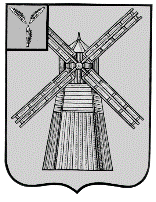 СОБРАНИЕ ДЕПУТАТОВПИТЕРСКОГО МУНИЦИПАЛЬНОГО РАЙОНАСАРАТОВСКОЙ ОБЛАСТИРЕШЕНИЕс.Питеркаот 30 мая 2022 года                     					    №61-1Об исполнении бюджета Питерского муниципального района Саратовской области за 2021 годРуководствуясь статьей 35 Федерального закона от 06 октября 2003 года №131-ФЗ «Об общих принципах организации местного самоуправления в Российской Федерации», статьей 264.5 Бюджетного кодекса Российской Федерации, на основании ст. 23 Положения о бюджетном процессе Питерском муниципальном районе Саратовской области, Собрание депутатов Питерского муниципального района РЕШИЛО:Статья 1Утвердить отчет об исполнении бюджета Питерского муниципального района за 2021 год по общему объему доходов в сумме 400 335,6 тыс. рублей, расходов в сумме 395 528,7 тыс. рублей и профицита бюджета в сумме 4 806,9 тыс. рублей.Статья 2Утвердить показатели:доходов районного бюджета за 2021 год по кодам классификации доходов бюджета согласно приложению №1 к настоящему решению;расходов районного бюджета за 2021 год по ведомственной структуре расходов бюджета согласно приложению №2 к настоящему решению;расходов районного бюджета за 2021 год по разделам и подразделам классификации расходов бюджета согласно приложению №3 к настоящему решению;источников финансирования дефицита районного бюджета за 2021 год по кодам классификации источников финансирования дефицита районного бюджета согласно приложению №4 к настоящему решению.Статья 3Решение вступает в силу со дня его официального опубликования. Приложение №1
к решению Собрания депутатовПитерского муниципального районаСаратовской областиот 30 мая 2022 года №61-1Доходы районного бюджета за 2021 год по кодам классификации доходов бюджета(тыс. рублей)Приложение №2
к решению Собрания депутатов Питерского муниципального района Саратовской областиот 30 мая 2022 года №61-1Расходы районного бюджета за 2021 год по ведомственной структуре расходов бюджета            (тыс. рублей)                                                                           Приложение №3
к решению Собрания депутатов Питерского муниципального района Саратовской областиот 30 мая 2022 года №61-1Расходы районного бюджета за 2021 годпо разделам и подразделам классификации расходов бюджета  (тыс. рублей)Приложение №4
к решению Собрания депутатов Питерского муниципального района Саратовской областиот 30 мая 2022 года №61-1Источники финансирования дефицита районного бюджета за 2021 год по кодам классификации источников финансирования дефицита районного бюджета                    									              (тыс. рублей)Председатель Собрания депутатов Питерского муниципального районаГлава Питерского муниципального района                                     В.П.Андреев                                         А.А.РябовКод бюджетной классификации Наименование доходовСумма123НАЛОГОВЫЕ И НЕНАЛОГОВЫЕ ДОХОДЫНАЛОГОВЫЕ И НЕНАЛОГОВЫЕ ДОХОДЫ54 795,41 01 00000 00 0000 000Налоги на прибыль, доходы18 105,41 01 02000 01 0000 110Налог на доходы физических лиц18 105,41 03 00000 00 0000 000Налоги на товары (работы, услуги), реализуемые на территории Российской Федерации15 070,91 03 02000 01 0000 110Доходы от уплаты акцизов на нефтепродукты15 070,91 05 00000 00 0000 000Налоги на совокупный доход4 875,31 05 02000 02 0000 110Единый налог на вмененный доход для отдельных видов деятельности385,91 05 03000 01 0000 110Единый сельскохозяйственный   налог3 641,41 05 04000 02 0000 110Налог, взимаемый в связи с применением патентной системы налогообложением848,01 06 00000 00 0000 110Налоги на имущество12 029,81 06 04000 00 0000 110Транспортный налог12 029,81 08 00000 00 0000 000Государственная пошлина1 624,31 08 03000 01 0000 110Государственная пошлина по делам, рассматриваемым в судах общей юрисдикции, мировыми судьями (за исключением Верховного Суда Российской Федерации)1 624,31 11 00000 00 0000 000Доходы от использования имущества, находящегося в государственной и муниципальной собственности2 311,31 11 05013 05 0000 120Доходы, получаемые в виде арендной платы за земельные участки, государственная собственность на которые не разграничена и которые расположены в границах сельских поселений и межселенных территорий муниципальных районов, а также средства от продажи права на заключение договоров аренды указанных земельных участков1 411,91 11 05035 05 0000 120Доходы от сдачи в аренду имущества, находящегося в оперативном управлении органов управления   муниципальных районов и созданных ими учреждений (за исключением имущества   муниципальных бюджетных и автономных учреждений)899,41 12 00000 00 0000 000Платежи   при   пользовании природными   ресурсами1,11 12 01000 01 0000 120Плата за негативное воздействие на окружающую среду1,11 14 00000 00 0000 000Доходы от продажи материальных и нематериальных активов355,41 14 02053 05 0000 410Доходы    от    реализации    иного    имущества, находящегося   в   собственности    муниципальных районов (за исключением имущества муниципальных бюджетных и автономных   учреждений, а   также    имущества муниципальных унитарных предприятий, в том числе казенных), в части реализации основных средств по указанному имуществу0,01 14 06013 05 0000 430Доходы от продажи земельных участков, государственная собственность на которые не разграничена и которые расположены в границах поселений и межселенных территорий муниципальных районов355,41 16 00000 00 0000 000Штрафы, санкции, возмещение ущерба421,71 17 00000 00 0000 000Прочие неналоговые доходы0,2                   БЕЗВОЗМЕЗДНЫЕ ПОСТУПЛЕНИЯ                   БЕЗВОЗМЕЗДНЫЕ ПОСТУПЛЕНИЯ345 540,22 02 10000 00 0000 150Дотации бюджетам субъектов Российской Федерации и муниципальных образований96 125,62 02 15001 00 0000 150Дотации на выравнивание бюджетной обеспеченности71 097,12 02 15001 05 0000 150Дотации бюджетам муниципальных районов на выравнивание бюджетной обеспеченности 71 097,12 02 15002 05 0000 150Дотации бюджетам муниципальных районов на поддержку мер по обеспечению сбалансированности бюджетов19 163,22 02 19999 05 0000 150Прочие дотации бюджетам муниципальных районов5 865,32 02 20000 00 0000 150Субсидии бюджетам субъектов Российской Федерации и муниципальных образований28 810,92 02 25169 05 0000 150Субсидии бюджетам муниципальных районов области на обновление материально-технической базы для формирования у обучающихся современных технологических и гуманитарных навыков3 137,5202 25304 05 0000 150Субсидии бюджетам муниципальных районов области на организацию бесплатного горячего питания обучающихся, получающих начальное общее образование в муниципальных образовательных организациях4 523,42 02 25497 05 0000 150Субсидии бюджетам муниципальных районов области на реализацию мероприятий по обеспечению жильем молодых семей432,92 02 25519 05 0000 150Субсидия бюджетам муниципальных районов области на поддержку отрасли культуры122,7202 29999 05 0078 150Субсидии бюджетам муниципальных районов области на сохранение достигнутых показателей повышения оплаты труда отдельных категорий работников бюджетной сферы16 555,22 02 29999 05 0087 150Субсидии бюджетам муниципальных районов области на обеспечение условий для создания центров образования цифрового и гуманитарного профилей2 924,9202 29999 05 0108 150Субсидии бюджетам муниципальных районов области на обеспечение условий для функционирования центров образования естественно-научной и технологической направленностей в общеобразовательных организациях1 114,32 02 30000 00 0000 150Субвенции бюджетам субъектов Российской Федерации и муниципальных образований189 983,92 02 30024 00 0000 150Субвенции местным бюджетам на выполнение передаваемых полномочий субъектов Российской Федерации180 424,32 02 30024 05 0001 150Субвенции бюджетам муниципальных районов области на финансовое обеспечение образовательной деятельности муниципальных общеобразовательных учреждений128 994,62 02 30024 05 0003 150Субвенции бюджетам муниципальных районов области на осуществление органами местного самоуправления государственных полномочий по созданию и организации деятельности комиссий по делам несовершеннолетних и защите их прав310,32 02 30024 05 0007 150Субвенции бюджетам муниципальных районов области на исполнение государственных полномочий по расчёту предоставлению дотаций поселениям808,42 02 30024 05 0008 150Субвенции бюджетам муниципальных районов области на осуществление органами местного самоуправления государственных полномочий по образованию и обеспечению деятельности административных комиссий, определению перечня должностных лиц, уполномоченных составлять протоколы об административных правонарушениях310,32 02 30024 05 0009 150Субвенции бюджетам муниципальных районов на осуществление органами местного самоуправления отдельных государственных полномочий по осуществлению деятельности по опеке и попечительству в отношении несовершеннолетних граждан в части расходов на оплату труда, уплату страховых взносов по обязательному социальному страхованию в государственные внебюджетные фонды Российской Федерации, обеспечение деятельности штатных работников246,82 02 30024 05 0010 150Субвенции бюджетам муниципальных районов области на осуществление органами местного самоуправления государственных полномочий по организации предоставления гражданам субсидий на оплату жилого помещения и коммунальных услуг310,32 02 30024 05 0011 150Субвенции бюджетам муниципальных районов области на осуществление органами местного самоуправления отдельных государственных полномочий по осуществлению деятельности по опеке и попечительству в отношении совершеннолетних граждан310,32 02 30024 05 0012 150Субвенции бюджетам муниципальных районов области на осуществление органами местного самоуправления государственных полномочий по организации предоставления компенсации родительской платы за присмотр и уход за детьми в образовательных организациях, реализующих основную общеобразовательную программу дошкольного образования99,92 02 30024 05 0014 150Субвенции бюджетам муниципальных районов области на компенсацию родительской платы за присмотр и уход за детьми в образовательных организациях, реализующих основную общеобразовательную программу дошкольного образования819,02 02 30024 05 0015 150Субвенции бюджетам муниципальных районов области на осуществление органами местного самоуправления отдельных государственных полномочий по государственному управлению охраной труда310,32 02 30024 05 0016 150Субвенции бюджетам муниципальных районов области на осуществление органами местного самоуправления государственных полномочий по предоставлению гражданам субсидий на оплату жилого помещения и коммунальных услуг926,82 02 30024 05 0027 150Субвенции бюджетам муниципальных районов области на предоставление питания отдельным категориям обучающихся в муниципальных образовательных организациях, реализующих образовательные программы начального общего, основного общего и среднего общего образования2 918,12 02 30024 05 0028 150Субвенции бюджетам муниципальных районов области на частичное финансирование расходов на присмотр и уход за детьми дошкольного возраста в муниципальных образовательных организациях, реализующих основную общеобразовательную программу дошкольного образования526,32 02 30024 05 0029 150Субвенции бюджетам муниципальных районов области на осуществление органами местного самоуправления государственных полномочий по организации предоставления питания  отдельным категориям обучающихся в муниципальных  образовательных организациях, реализующих образовательные программы начального общего, основного общего и среднего общего образования,  и  частичному финансированию расходов на присмотр и уход за детьми дошкольного возраста в муниципальных образовательных организациях, реализующих основную общеобразовательную программу дошкольного образования53,92 02 30024 05 0037 150Субвенции бюджетам муниципальных районов области на финансовое обеспечение образовательной деятельности муниципальных дошкольных образовательных организаций43 479,02 02 30024 05 0043 150Субвенции бюджетам муниципальных районов области на осуществление органами местного самоуправления отдельных государственных полномочий по организации проведения мероприятий при осуществлении деятельности по обращению с животными без владельцев0,0 2 02 35120 05 0000 150Субвенции бюджетам муниципальных районов на осуществление полномочий по составлению (изменению) списков кандидатов в присяжные заседатели федеральных судов общей юрисдикции в Российской Федерации3,12 02 35303 05 0000 150Субвенции бюджетам муниципальных районов области на ежемесячное денежное вознаграждение за классное руководство педагогическим работникам муниципальных общеобразовательных организаций 9 351,32 02 35469 05 0000 150Субвенции бюджетам муниципальных районов на проведение Всероссийской переписи населения 2020 года205,22 02 40000 00 0000 150Иные межбюджетные трансферты30 619,82 02 40014 05 0000 150Межбюджетные трансферты, передаваемые бюджетам муниципальных районов из бюджетов поселений на осуществление части полномочий по решению вопросов местного значения в соответствии с заключенными соглашениями1 300,02 02 49999 05 0006 150Межбюджетные трансферты, передаваемые бюджетам муниципальных районов области за счет резервного фонда Правительства Саратовской области19 376,22 02 49999 05 0015 150Межбюджетные трансферты, передаваемые бюджетам муниципальных районов области на размещение социально значимой информации в печатных средствах массовой информации, учрежденных органами местного самоуправления546,22 02 49999 05 0020 150Межбюджетные трансферты, передаваемые бюджетам муниципальных районов области на осуществление мероприятий в области энергосбережения и повышения энергетической эффективности5 000,02 02 49999 05 0044 150Межбюджетные трансферты, передаваемые бюджетам муниципальных районов области на благоустройство общеобразовательных организаций1 200,02 02 49999 05 0047 150Межбюджетные трансферты, передаваемые бюджетам муниципальных районов области на оснащение и укрепление материально-технической базы образовательных организаций1 842,02 02 49999 05 0054 150Межбюджетные трансферты, передаваемые бюджетам муниципальных районов области на достижение надлежащего уровня оплаты труда в органах местного самоуправления1 174,32 02 49999 05 0060 150Межбюджетные трансферты, передаваемые бюджетам муниципальных районов области на осуществление мероприятий с целью оформления прав собственности на бесхозяйные объекты газораспределения181,1ВСЕГО ДОХОДОВВСЕГО ДОХОДОВ400 335,6Председатель Собрания депутатов Питерского муниципального районаГлава Питерского муниципального района                                     В.П.Андреев                                         А.А.РябовНаименованиеКод главыРаз-делПод-раз-дел.Целевая статьяВид рас-ходовСумма1234567Управление культуры05768 877,2Образование057073 461,4Дополнительное образование детей05707033 461,4Муниципальная программа «Сохранение достигнутых показателей повышения оплаты труда педагогов учреждений дополнительного образования детей и работников учреждений культуры Питерского муниципального района на 2019-2023 годы»057070358 0 00 00000869,6Основное мероприятие «Обеспечение сохранения достигнутых показателей повышения оплаты труда отдельных категорий работников бюджетной сферы за счет средств местного бюджета»057070358 0 01 0000026,1Обеспечение сохранения достигнутых показателей повышения оплаты труда отдельных категорий работников бюджетной сферы за счет средств местного бюджета057070358 0 01 S250023,7Предоставление субсидий бюджетным, автономным учреждениям и иным некоммерческим организациям057070358 0 01 S250060023,7Субсидии бюджетным учреждениям057070358 0 01 S250061023,7Обеспечение сохранения достигнутых показателей повышения оплаты труда отдельных категорий работников бюджетной сферы (в части повышения оплаты труда отдельным категориям работников бюджетной сферы) за счет средств местного бюджета057070358 0 01 S251Д2,4Предоставление субсидий бюджетным, автономным учреждениям и иным некоммерческим организациям057070358 0 01 S251Д6002,4Субсидии бюджетным учреждениям057070358 0 01 S251Д6102,4Основное мероприятие «Обеспечение сохранения достигнутых показателей повышения оплаты труда отдельных категорий работников бюджетной сферы»057070358 0 02 00000843,5Обеспечение сохранения достигнутых показателей повышения оплаты труда отдельных категорий работников бюджетной сферы 057070358 0 02 72500766,4Предоставление субсидий бюджетным, автономным учреждениям и иным некоммерческим организациям057070358 0 02 72500600766,4Субсидии бюджетным учреждениям057070358 0 02 72500610766,4Обеспечение сохранения достигнутых показателей повышения оплаты труда отдельных категорий работников бюджетной сферы (в части повышения оплаты труда отдельным категориям работников бюджетной сферы) (за счет средств дотации)057070358 0 02 7251Д77,1Предоставление субсидий бюджетным, автономным учреждениям и иным некоммерческим организациям057070358 0 02 7251Д60077,1Субсидии бюджетным учреждениям057070358 0 02 7251Д61077,1Муниципальная программа «Развитие образования в Питерском муниципальном районе до 2023 года»057070383 0 00 000002 591,8Подпрограмма «Развитие системы дополнительного образования»057070383 3 00 000002 591,8Основное мероприятие «Мероприятия по оказанию муниципальных услуг физическим и (или) юридическим лицам и содержанию особо ценного движимого или недвижимого имущества»057070383 3 01 000002 292,4Расходы на выполнение муниципальных заданий бюджетными учреждениями057070383 3 01 031002 292,4Предоставление субсидий бюджетным, автономным учреждениям и иным некоммерческим организациям057070383 3 01 031006002 292,4Субсидии бюджетным учреждениям 057070383 3 01 031006102 292,4Основное мероприятие "Расходы на погашение просроченной кредиторской задолженности"057070383 3 04 00000299,4Расходы на погашение просроченной кредиторской задолженности057070383 3 04 031Г0299,4Предоставление субсидий бюджетным, автономным учреждениям и иным некоммерческим организациям057070383 3 04 031Г0600299,4Субсидии бюджетным учреждениям057070383 3 04 031Г0610299,4Культура, кинематография0570865 389,9Культура057080154 365,6Муниципальная программа «Сохранение достигнутых показателей повышения оплаты труда педагогов учреждений дополнительного образования детей и работников учреждений культуры Питерского муниципального района на 2019-2023 годы»057080158 0 00 0000014 758,7Основное мероприятие «Обеспечение сохранения достигнутых показателей повышения оплаты труда отдельных категорий работников бюджетной сферы за счет средств местного бюджета»057080158 0 01 00000442,8Обеспечение сохранения достигнутых показателей повышения оплаты труда отдельных категорий работников бюджетной сферы за счет средств местного бюджета057080158 0 01 S2500402,1Предоставление субсидий бюджетным, автономным учреждениям и иным некоммерческим организациям057080158 0 01 S2500600402,1Субсидии бюджетным учреждениям057080158 0 01 S2500610402,1Обеспечение сохранения достигнутых показателей повышения оплаты труда отдельных категорий работников бюджетной сферы (в части повышения оплаты труда отдельным категориям работников бюджетной сферы) за счет средств местного бюджета057080158 0 01 S251Д40,7Предоставление субсидий бюджетным, автономным учреждениям и иным некоммерческим организациям057080158 0 01 S251Д60040,7Субсидии бюджетным учреждениям057080158 0 01 S251Д61040,7Основное мероприятие «Обеспечение сохранения достигнутых показателей повышения оплаты труда отдельных категорий работников бюджетной сферы»057080158 0 02 0000014 315,9Обеспечение сохранения достигнутых показателей повышения оплаты труда отдельных категорий работников бюджетной сферы 057080158 0 02 7250013 001,6Предоставление субсидий бюджетным, автономным учреждениям и иным некоммерческим организациям057080158 0 02 7250060013 001,6Субсидии бюджетным учреждениям057080158 0 02 7250061013 001,6Обеспечение сохранения достигнутых показателей повышения оплаты труда отдельных категорий работников бюджетной сферы (в части повышения оплаты труда отдельным категориям работников бюджетной сферы) (за счет средств дотации)057080158 0 02 7251Д1 314,3Предоставление субсидий бюджетным, автономным учреждениям и иным некоммерческим организациям057080158 0 02 7251Д6001 314,3Субсидии бюджетным учреждениям057080158 0 02 7251Д6101 314,3Муниципальная программа «Культура Питерского муниципального района до 2023 года» 057080184 0 00 0000039 606,9Подпрограмма «Дома культуры»057080184 1 00 0000033 975,9Основное мероприятие «Мероприятия по оказанию муниципальных услуг физическим и (или) юридическим лицам и содержанию особо ценного движимого или недвижимого имущества»057080184 1 01 0000017 444,5Расходы на выполнение муниципальных заданий бюджетными учреждениями057080184 1 01 0310017 444,5Предоставление субсидий бюджетным, автономным учреждениям и иным некоммерческим организациям057080184 1 01 0310060017 444,5Субсидии бюджетным учреждениям 057080184 1 01 0310061017 444,5Основное мероприятие "Расходы на погашение просроченной кредиторской задолженности"057080184 1 05 00000581,2Расходы на погашение просроченной кредиторской задолженности057080184 1 05 031Г0581,2Предоставление субсидий бюджетным, автономным учреждениям и иным некоммерческим организациям057080184 1 05 031Г0600581,2Субсидии бюджетным учреждениям057080184 1 05 031Г0610581,2Основное мероприятие "Резервный фонд Правительства Саратовской области"057080184 1 11 0000015 957,0Иные межбюджетные трансферты за счет средств, выделяемых из резервного фонда Правительства Саратовской области, на проведение капитального ремонта муниципальных учреждений культуры057080184 1 11 7999Ш15 957,0Предоставление субсидий бюджетным, автономным учреждениям и иным некоммерческим организациям057080184 1 11 7999Ш60015 957,0Субсидии бюджетным учреждениям057080184 1 11 7999Ш61015 957,0Реализация регионального проекта (программы) в целях выполнения задач федерального проекта «Творческие люди"057080184 1 А2 0000051,0Государственная поддержка отрасли культуры (государственная поддержка лучших работников сельских учреждений культуры)057080184 1 А2 5519451,0Предоставление субсидий бюджетным, автономным учреждениям и иным некоммерческим организациям057080184 1 А2 5519460051,0Субсидии бюджетным учреждениям 057080184 1 А2 5519461051,0Подпрограмма «Библиотеки»057080184 2 00 000005 631,0Основное мероприятие «Мероприятия по оказанию муниципальных услуг физическим и (или) юридическим лицам и содержанию особо ценного движимого или недвижимого имущества»057080184 2 01 000005 197,3Расходы на выполнение муниципальных заданий бюджетными учреждениями057080184 2 01 031005 197,3Предоставление субсидий бюджетным, автономным учреждениям и иным некоммерческим организациям057080184 2 01 031006005 197,3Субсидии бюджетным учреждениям 057080184 2 01 031006105 197,3Основное мероприятие "Комплектование фондов библиотек муниципального района"057080184 2 02 0000071,7Государственная поддержка отрасли культуры (комплектование книжных фондов библиотек муниципальных образований и государственных общедоступных библиотек за счет средств резервного фонда Правительства Российской Федерации057080184 2 02 L519F71,7Предоставление субсидий бюджетным, автономным учреждениям и иным некоммерческим организациям057080184 2 02 L519F60071,7Субсидии бюджетным учреждениям057080184 2 02 L519F61071,7Основное мероприятие "Расходы на погашение просроченной кредиторской задолженности"057080184 2 09 00000362,0Расходы на погашение просроченной кредиторской задолженности057080184 2 09 031Г0362,0Предоставление субсидий бюджетным, автономным учреждениям и иным некоммерческим организациям057080184 2 09 031Г0600362,0Субсидии бюджетным учреждениям057080184 2 09 031Г0610362,0Другие вопросы в области культуры, кинематографии057080411 024,3Обеспечение деятельности учреждений 057080479 0 00 0000010 551,4Расходы на обеспечение деятельности местных муниципальных казенных учреждений057080479 0 00 0320010 265,5Расходы на выплаты персоналу в целях обеспечения выполнения функций государственными(муниципальными) органами, казенными учреждениями, органами управления государственными внебюджетными фондами057080479 0 00 0320010010 004,6Расходы на выплаты персоналу казенных учреждений057080479 0 00 0320011010 004,6Закупка товаров, работ и услуг для муниципальных нужд057080479 0 00 03200200260,3 Иные закупки товаров, работ и услуг для обеспечения муниципальных нужд057080479 0 00 03200240260,3Иные бюджетные ассигнования057080479 0 00 032008000,6Уплата налогов, сборов и иных платежей057080479 0 00 032008500,6Расходы на погашение просроченной кредиторской задолженности057080479 0 00 032Г0285,9Расходы на выплаты персоналу в целях обеспечения выполнения функций государственными (муниципальными) органами, казенными учреждениями, органами управления государственными внебюджетными фондами057080479 0 00 032Г0100285,9Расходы на выплаты персоналу казенных учреждений057080479 0 00 032Г0110285,9Выполнение функций органами государственной (муниципальной) власти057080481 0 00 00000472,9Обеспечение деятельности органов местного самоуправления057080481 3 00 00000472,9Расходы на обеспечение функций центрального аппарата057080481 3 00 02200454,5Расходы на выплаты персоналу в целях обеспечения выполнения функций государственными (муниципальными) органами, казенными учреждениями, органами управления государственными внебюджетными фондами057080481 3 00 02200100440,3Расходы на выплаты персоналу государственных (муниципальных) органов057080481 3 00 02200120440,3Иные бюджетные ассигнования057080481 3 00 0220080014,1Уплата налогов, сборов и иных платежей057080481 3 00 0220085014,1Расходы на погашение просроченной кредиторской задолженности057080481 3 00 022Г018,4Расходы на выплаты персоналу в целях обеспечения выполнения функций государственными (муниципальными) органами, казенными учреждениями, органами управления государственными внебюджетными фондами057080481 3 00 022Г010018,4Расходы на выплаты персоналу государственных (муниципальных) органов057080481 3 00 022Г012018,4Социальная политика0571025,9Охрана семьи и детства057100425,9Обеспечение деятельности учреждений057100479 0 00 0000025,9Расходы на обеспечение деятельности местных муниципальных казенных учреждений057100479 0 00 0320025,9Расходы на выплаты персоналу в целях обеспечения выполнения функций государственными (муниципальными) органами, казенными учреждениями, органами управления государственными внебюджетными фондами057100479 0 00 0320010025,9Расходы на выплаты персоналу казенных учреждений057100479 0 00 0320011025,9Администрация Питерского муниципального района06151 467,7Общегосударственные вопросы0610125 330,1Функционирование высшего должностного лица субъекта Российской Федерации и муниципального образования06101021 985,3Выполнение функций органами государственной (муниципальной) власти061010281 0 00 000001 985,3Обеспечение деятельности органов местного самоуправления061010281 3 00 000001 985,3Расходы на обеспечение деятельности главы муниципального образования061010281 3 00 011001 547,3Расходы на выплаты персоналу в целях обеспечения выполнения функций государственными (муниципальными) органами, казенными учреждениями, органами управления государственными внебюджетными фондами061010281 3 00 011001001 547,3Расходы на выплаты персоналу государственных (муниципальных) органов061010281 3 00 011001201 547,3Расходы на погашение просроченной кредиторской задолженности061010281 3 00 011Г0117,0Расходы на выплаты персоналу в целях обеспечения выполнения функций государственными (муниципальными) органами, казенными учреждениями, органами управления государственными внебюджетными фондами061010281 3 00 011Г0100117,0Расходы на выплаты персоналу государственных (муниципальных) органов061010281 3 00 011Г0120117,0Достижение надлежащего уровня оплаты труда в органах местного самоуправления061010281 3 00 78620321,0Расходы на выплаты персоналу в целях обеспечения выполнения функций государственными (муниципальными) органами, казенными учреждениями, органами управления государственными внебюджетными фондами061010281 3 00 78620100321,0Расходы на выплаты персоналу государственных (муниципальных) органов061010281 3 00 78620120321,0Функционирование Правительства РФ, высших исполнительных органов государственной власти субъектов РФ, местных администраций061010420 985,6Муниципальная программа «Развитие местного самоуправления Питерского муниципального района до 2023 года»061010462 0 00 000003 146,5Основное мероприятие «Обеспечение деятельности органов местного самоуправления»061010462 0 01 000003 146,5Сопровождение автоматизированных информационных систем формирования и исполнения бюджетов061010462 0 01 05511301,8Закупка товаров, работ и услуг для государственных (муниципальных) нужд061010462 0 01 05511200301,8Иные закупки товаров, работ и услуг для обеспечения государственных (муниципальных) нужд061010462 0 01 05511240301,8Оплата членских взносов в Ассоциацию «Совет МО Саратовской области»061010462 0 01 0551285,7Иные бюджетные ассигнования061010462 0 01 0551280085,7Уплата налогов, сборов и иных платежей061010462 0 01 0551285085,7Техническое обеспечение органов местного самоуправления, приобретение оргтехники061010462 0 01 05513327,3Закупка товаров, работ и услуг для государственных (муниципальных) нужд061010462 0 01 05513200327,3Иные закупки товаров, работ и услуг для обеспечения государственных (муниципальных) нужд061010462 0 01 05513240327,3Расходы на обеспечение деятельности органов местного самоуправления в части приобретения материальных запасов (канцтоваров, ГСМ, запчасти к оргтехнике) и обслуживание оргтехники (заправка картриджей, ремонт оргтехники061010462 0 01 055142 160,6Закупка товаров, работ и услуг для государственных (муниципальных) нужд061010462 0 01 055142002 160,6Иные закупки товаров, работ и услуг для обеспечения государственных (муниципальных) нужд061010462 0 01 055142402 160,6Приобретение средств защиты информации, аттестация объема информации по требованиям безопасности061010462 0 01 05515238,4Закупка товаров, работ и услуг для государственных (муниципальных) нужд061010462 0 01 05515200238,4Иные закупки товаров, работ и услуг для обеспечения государственных (муниципальных) нужд061010462 0 01 05515240238,4Организация и проведение переподготовки и повышения квалификации руководителей и специалистов органов местного самоуправления061010462 0 01 055165,4Закупка товаров, работ и услуг для государственных (муниципальных) нужд061010462 0 01 055162005,4Иные закупки товаров, работ и услуг для обеспечения государственных (муниципальных) нужд061010462 0 01 055162405,4Расходы за оказание информационно-статистических услуг061010462 0 01 0551711,1Закупка товаров, работ и услуг для государственных (муниципальных) нужд061010462 0 01 0551720011,1Иные закупки товаров, работ и услуг для обеспечения государственных (муниципальных) нужд061010462 0 01 0551724011,1Расходы по оплате услуг ОСАГО, осуществление технического осмотра ТС061010462 0 01 055186,4Закупка товаров, работ и услуг для государственных (муниципальных) нужд061010462 0 01 055182006,4Иные закупки товаров, работ и услуг для обеспечения государственных (муниципальных) нужд061010462 0 01 055182406,4Подписка на печатные издания061010462 0 01 055199,8Закупка товаров, работ и услуг для государственных (муниципальных) нужд061010462 0 01 055192009,8Иные закупки товаров, работ и услуг для обеспечения государственных (муниципальных) нужд061010462 0 01 055192409,8Выполнение функций органами государственной (муниципальной) власти061010481 0 00 0000017 839,1Обеспечение деятельности органов местного самоуправления061010481 3 00 0000017 839,1Расходы на обеспечение функций центрального аппарата061010481 3 00 0220014 672,4Расходы на выплаты персоналу в целях обеспечения выполнения функций государственными (муниципальными) органами, казенными учреждениями, органами управления государственными внебюджетными фондами061010481 3 00 0220010013 284,5Расходы на выплаты персоналу государственных (муниципальных) органов061010481 3 00 0220012013 284,5Закупка товаров, работ и услуг для государственных (муниципальных) нужд061010481 3 00 022002001 312,4Иные закупки товаров, работ и услуг для обеспечения государственных (муниципальных) нужд061010481 3 00 022002401 312,4Иные бюджетные ассигнования061010481 3 00 0220080075,5Исполнение судебных актов Российской Федерации и мировых соглашений по возмещению вреда, причиненного в результате незаконных действий (бездействия) органов государственной власти (государственных органов), органов местного самоуправления либо должностных лиц этих органов, а также в результате деятельности казенных учреждений061010481 3 00 0220083050,0Уплата налогов, сборов и иных платежей061010481 3 00 0220085025,5Расходы на погашение просроченной кредиторской задолженности061010481 3 00 022Г0877,0Расходы на выплаты персоналу в целях обеспечения выполнения функций государственными (муниципальными) органами, казенными учреждениями, органами управления государственными внебюджетными фондами061010481 3 00 022Г0100877,0Расходы на выплаты персоналу государственных (муниципальных) органов061010481 3 00 022Г0120877,0Уплата земельного налога, налога на имущество и транспортного налога государственными (муниципальными) органами власти 061010481 3 00 0610054,4Иные бюджетные ассигнования061010481 3 00 0610080054,4Уплата налогов, сборов и иных платежей061010481 3 00 0610085054,4Осуществление органами местного самоуправления отдельных государственных полномочий по государственному управлению охраной труда061010481 3 00 76300310,3Расходы на выплаты персоналу в целях обеспечения выполнения функций государственными (муниципальными) органами, казенными учреждениями, органами управления государственными внебюджетными фондами061010481 3 00 76300100269,8Расходы на выплаты персоналу государственных (муниципальных) органов061010481 3 00 76300120269,8Закупка товаров, работ и услуг для государственных (муниципальных) нужд061010481 3 00 7630020040,5Иные закупки товаров, работ и услуг для обеспечения государственных (муниципальных) нужд061010481 3 00 7630024040,5Осуществление органами местного самоуправления отдельных государственных полномочий по осуществлению деятельности по опеке и попечительству в отношении совершеннолетних граждан061010481 3 00 76400310,3Расходы на выплаты персоналу в целях обеспечения выполнения функций государственными (муниципальными) органами, казенными учреждениями, органами управления государственными внебюджетными фондами061010481 3 00 76400100269,8Расходы на выплаты персоналу государственных (муниципальных) органов061010481 3 00 76400120269,8Закупка товаров, работ и услуг для государственных (муниципальных) нужд061010481 3 00 7640020040,5Иные закупки товаров, работ и услуг для обеспечения государственных (муниципальных) нужд061010481 3 00 7640024040,5Осуществление органами местного самоуправления государственных полномочий по образованию и обеспечению деятельности административных комиссий, определению перечня должностных лиц, уполномоченных составлять протоколы об административных правонарушениях061010481 3 00 76500310,3Расходы на выплаты персоналу в целях обеспечения выполнения функций государственными (муниципальными) органами, казенными учреждениями, органами управления государственными внебюджетными фондами061010481 3 00 76500100269,8Расходы на выплаты персоналу государственных (муниципальных) органов061010481 3 00 76500120269,8Закупка товаров, работ и услуг для государственных (муниципальных) нужд061010481 3 00 7650020040,5Иные закупки товаров, работ и услуг для обеспечения государственных (муниципальных) нужд061010481 3 00 7650024040,5Осуществление органами местного самоуправления государственных полномочий по созданию и организации деятельности комиссий по делам несовершеннолетних и защите их прав061010481 3 00 76600140,7Расходы на выплаты персоналу в целях обеспечения выполнения функций государственными (муниципальными) органами, казенными учреждениями, органами управления государственными внебюджетными фондами061010481 3 00 76600100110,2Расходы на выплаты персоналу государственных (муниципальных) органов061010481 3 00 76600120110,2Закупка товаров, работ и услуг для государственных (муниципальных) нужд061010481 3 00 7660020030,5Иные закупки товаров, работ и услуг для обеспечения государственных (муниципальных) нужд061010481 3 00 7660024030,5Осуществление органами местного самоуправления государственных полномочий по организации предоставления гражданам субсидий на оплату жилого помещения и коммунальных услуг061010481 3 00 77Б00310,3Расходы на выплаты персоналу в целях обеспечения выполнения функций государственными (муниципальными) органами, казенными учреждениями, органами управления государственными внебюджетными фондами061010481 3 00 77Б00100269,8Расходы на выплаты персоналу государственных (муниципальных) органов061010481 3 00 77Б00120269,8Закупка товаров, работ и услуг для государственных (муниципальных) нужд061010481 3 00 77Б0020040,5Иные закупки товаров, работ и услуг для обеспечения государственных (муниципальных) нужд061010481 3 00 77Б0024040,5Достижение надлежащего уровня оплаты труда в органах местного самоуправления061010481 3 00 78620853,3Расходы на выплаты персоналу в целях обеспечения выполнения функций государственными (муниципальными) органами, казенными учреждениями, органами управления государственными внебюджетными фондами061010481 3 00 78620100853,3Расходы на выплаты персоналу государственных (муниципальных) органов061010481 3 00 78620120853,3Судебная система06101053,1Осуществление переданных полномочий Российской Федерации061010580 0 00 000003,1Осуществление переданных полномочий Российской Федерации за счет субвенций из федерального бюджета061010580 3 00 000003,1Осуществление полномочий по составлению (изменению) списков кандидатов в присяжные заседатели федеральных судов общей юрисдикции в Российской Федерации061010580 3 00 512003,1Закупка товаров, работ и услуг для муниципальных нужд061010580 3 00 512002003,1Иные закупки товаров, работ и услуг для обеспечения муниципальных нужд061010580 3 00 512002443,1Резервные фонды 06101110,0Расходы по исполнению отдельных обязательств061011189 0 00 000000,0Средства резервных фондов061011189 1 00 000000,0Средства резервного фонда местной администрации061011189 1 00 888800,0Иные бюджетные ассигнования061011189 1 00 888808000,0Резервные средства061011189 1 00 888808700,0Другие общегосударственные вопросы06101132 356,1Муниципальная программа "Развитие экономического потенциала и повышение инвестиционной привлекательности Питерского муниципального района"061011351 0 00 00000205,2Подпрограмма "Стратегическое планирование и оперативное управление социально-экономическим развитием Питерского муниципального района"061011351 1 00 00000205,2Основное мероприятие «Подготовка, проведение и подведение итогов Всероссийской переписи населения 2020 года»061011351 1 01 00000205,2Проведение Всероссийской переписи населения 2020 года061011351 1 01 54690205,2Закупка товаров, работ и услуг для государственных (муниципальных) нужд061011351 1 01 54690200205,2Иные закупки товаров, работ и услуг для обеспечения государственных (муниципальных) нужд061011351 1 01 54690240205,2Муниципальная программа «Профилактика терроризма, экстремизма и правонарушений, противодействие идеологии терроризма, злоупотреблению наркотиками и их незаконному обороту на территории Питерского муниципального района Саратовской области на 2021-2023 годы»061011371 0 00 000004,3Основное мероприятие «Профилактика терроризма, экстремизма и правонарушений, противодействие идеологии терроризма, злоупотреблению наркотиками и их незаконному обороту на территории Питерского муниципального района Саратовской области на 2021-2023 годы»061011371 0 01 000004,3Реализация основного мероприятия061011371 0 01 N00004,3Закупка товаров, работ и услуг для государственных (муниципальных) нужд061011371 0 01 N00002004,3Иные закупки товаров, работ и услуг для обеспечения государственных (муниципальных) нужд061011371 0 01 N00002404,3Обеспечение деятельности учреждений 061011379 0 00 000001 965,5Расходы на обеспечение деятельности местных муниципальных казенных учреждений061011379 0 00 032001 914,9Расходы на выплаты персоналу в целях обеспечения выполнения функций государственными (муниципальными) органами, казенными учреждениями, органами управления государственными внебюджетными фондами061011379 0 00 032001001 775,4Расходы на выплаты персоналу казенных учреждений061011379 0 00 032001101 775,4Закупка товаров, работ и услуг для государственных (муниципальных) нужд061011379 0 00 03200200134,4Иные закупки товаров, работ и услуг для обеспечения государственных (муниципальных) нужд061011379 0 00 03200240134,4Иные бюджетные ассигнования061011379 0 00 032008005,1Уплата налогов, сборов и иных платежей061011379 0 00 032008505,1Расходы на погашение просроченной кредиторской задолженности061011379 0 00 032Г050,6Расходы на выплаты персоналу в целях обеспечения выполнения функций государственными (муниципальными) органами, казенными учреждениями, органами управления государственными внебюджетными фондами061011379 0 00 032Г010050,6Расходы на выплаты персоналу казенных учреждений061011379 0 00 032Г011050,6Расходы по исполнению отдельных обязательств061011389 0 00 00000181,1Содержание имущества061011389 4 00 00000181,1Оформление прав собственности на бесхозяйные объекты газораспределения061011389 4 00 78930131,5Закупка товаров, работ и услуг для государственных (муниципальных) нужд061011389 4 00 78930200131,5Иные закупки товаров, работ и услуг для обеспечения государственных (муниципальных) нужд061011389 4 00 78930240131,5Оформление прав собственности на бесхозяйные объекты газораспределения за счет средств местного бюджета061011389 4 00 S893049,6Закупка товаров, работ и услуг для государственных (муниципальных) нужд061011389 4 00 S893020049,6Иные закупки товаров, работ и услуг для обеспечения государственных (муниципальных) нужд061011389 4 00 S893024049,6Национальная безопасность061031 352,4Защита населения и территорий от чрезвычайных ситуаций природного и техногенного характера, гражданская оборона06103091 352,4Обеспечение деятельности учреждений 061030979 0 00 000001 352,4Расходы на обеспечение деятельности местных муниципальных казенных учреждений061030979 0 00 032001 317,1Расходы на выплаты персоналу в целях обеспечения выполнения функций государственными (муниципальными) органами, казенными учреждениями, органами управления государственными внебюджетными фондами061030979 0 00 032001001 237,8Расходы на выплаты персоналу казенных учреждений061030979 0 00 032001101 237,8Закупка товаров, работ и услуг для государственных (муниципальных) нужд061030979 0 00 0320020076,3Иные закупки товаров, работ и услуг для обеспечения государственных (муниципальных) нужд061030979 0 00 0320024076,3Иные бюджетные ассигнования061030979 0 00 032008003,0Уплата налогов, сборов и иных платежей061030979 0 00 032008503,0Расходы на погашение просроченной кредиторской задолженности061030979 0 00 032Г035,3Расходы на выплаты персоналу в целях обеспечения выполнения функций государственными (муниципальными) органами, казенными учреждениями, органами управления государственными внебюджетными фондами061030979 0 00 032Г010035,3Расходы на выплаты персоналу казенных учреждений061030979 0 00 032Г011035,3Национальная экономика0610420 822,9Сельское хозяйство и рыболовство06104050,0Расходы по исполнению отдельных обязательств061040589 0 00 000000,0Осуществление органами местного самоуправления отдельных государственных полномочий по организации проведения мероприятий при осуществлении деятельности по обращению с животными без владельцев061040589 2 00 771300,0Закупка товаров, работ и услуг для государственных (муниципальных) нужд061040589 2 00 771302000,0Иные закупки товаров, работ и услуг для обеспечения государственных (муниципальных) нужд061040589 2 00 771302400,0Водные ресурсы06104063 598,7Расходы по исполнению отдельных обязательств061040689 0 00 000003 598,7Содержание имущества061040689 4 00 00000609,5Расходы по исполнению обязательств, связанных с оплатой по содержанию имущества061040689 4 00 02550609,5Закупка товаров, работ и услуг для муниципальных нужд061040689 4 00 02550200609,5Иные закупки товаров, работ и услуг для обеспечения муниципальных нужд061040689 4 00 02550240609,5Резервный фонд Правительства Саратовской области061040689 5 00 000002 989,2Иные межбюджетные трансферты за счет средств, выделяемых из резервного фонда Правительства Саратовской области061040689 5 00 799902 989,2Закупка товаров, работ и услуг для муниципальных нужд061040689 5 00 799902002 989,2Иные закупки товаров, работ и услуг для обеспечения муниципальных нужд061040689 5 00 799902402 989,2Дорожное хозяйство061040916 881,7Муниципальная программа «Развитие транспортной системы в Питерском муниципальном районе до 2023 года»061040982 0 00 0000016 881,7Подпрограмма «Капитальный ремонт, ремонт и содержание автомобильных дорог общего пользования местного значения находящихся в муниципальной собственности»061040982 1 00 0000016 757,3Основное мероприятие «Капитальный ремонт и ремонт   автомобильных дорог общего пользования местного значения»061040982 1 01 0000011 354,8Реализация основного мероприятия061040982 1 01 N000011 354,8Закупка товаров, работ и услуг для государственных (муниципальных) нужд061040982 1 01 N000020011 354,8Иные закупки товаров, работ и услуг для обеспечения государственных (муниципальных) нужд061040982 1 01 N000024011 354,8Основное мероприятие «Строительный контроль, экспертиза сметной документации»061040982 1 02 00000323,5Реализация основного мероприятия061040982 1 02 N0000323,5Закупка товаров, работ и услуг для государственных (муниципальных) нужд061040982 1 02 N0000200323,5Иные закупки товаров, работ и услуг для обеспечения государственных (муниципальных) нужд061040982 1 02 N0000240323,5Основное мероприятие "Приобретение дорожно-эксплуатационной техники, необходимой для выполнения комплекса работ по поддержанию надлежащего технического состояния автомобильных дорог общего пользования местного значения"061040982 1 03 000002 400,0Реализация основного мероприятия061040982 1 03 N00002 400,0Закупка товаров, работ и услуг для государственных (муниципальных) нужд061040982 1 03 N00002002 400,0Иные закупки товаров, работ и услуг для обеспечения государственных (муниципальных) нужд061040982 1 03 N00002402 400,0Основное мероприятие «Содержание автомобильных дорог общего пользования местного значения»061040982 1 04 000005 079,0Реализация основного мероприятия061040982 1 04 N00005 079,0Закупка товаров, работ и услуг для государственных (муниципальных) нужд061040982 1 04 N00002005 079,0Иные закупки товаров, работ и услуг для обеспечения государственных (муниципальных) нужд061040982 1 04 N00002405 079,0Подпрограмма "Паспортизация муниципальных автомобильных дорог местного значения общего пользования муниципального района"061040982 2 00 00000100,0Основное мероприятие "Паспортизация автомобильных дорог общего пользования местного значения"061040982 2 02 00000100,0Реализация основного мероприятия061040982 2 02 N0000100,0Закупка товаров, работ и услуг для государственных (муниципальных) нужд061040982 2 02 N0000200100,0Иные закупки товаров, работ и услуг для обеспечения государственных (муниципальных) нужд061040982 2 02 N0000240100,0Подпрограмма "Повышение безопасности дорожного движения на территории населенных пунктов Питерского муниципального района"061040982 3 00 00000124,4Основное мероприятие «Приобретение дорожных знаков»061040982 3 02 N0000124,4Реализация основного мероприятия061040982 3 02 N0000124,4Закупка товаров, работ и услуг для государственных (муниципальных) нужд061040982 3 02 N0000200124,4Иные закупки товаров, работ и услуг для обеспечения государственных (муниципальных) нужд061040982 3 02 N0000240124,4Другие вопросы в области национальной экономике0610412342,5Мероприятия в сфере приватизации и продажи имущества061041288 0 00 00000342,5Мероприятия по землеустройству и землепользованию061041288 0 00 05700342,5Закупка товаров, работ и услуг для государственных (муниципальных) нужд061041288 0 00 05700200342,5Иные закупки товаров, работ и услуг для обеспечения государственных (муниципальных) нужд061041288 0 00 05700240342,5Жилищно-коммунальное хозяйство06105292,0Жилищное хозяйство0610501292,0Муниципальная программа «Краткосрочный план реализации региональной программы капитального ремонта общего имущества в многоквартирных домах в Питерском муниципальном районе Саратовской области до 2023 года»061050165 0 00 0000092,0Основное мероприятие «Краткосрочный план реализации региональной программы капитального ремонта общего имущества в многоквартирных домах»061050165 0 01 0000092,0Реализация основного мероприятия061050165 0 01 N000092,0Закупка товаров, работ и услуг для государственных (муниципальных) нужд061050165 0 01 N000020092,0Иные закупки товаров, работ и услуг для обеспечения государственных (муниципальных) нужд061050165 0 01 N000024092,0Расходы по исполнению отдельных обязательств061050189 0 00 00000200,0Расходы по исполнению обязательств, связанных с оплатой по содержанию имущества061050189 4 00 02550200,0Закупка товаров, работ и услуг для муниципальных нужд061050189 4 00 02550200200,0Иные закупки товаров, работ и услуг для обеспечения муниципальных нужд061050189 4 00 02550240200,0Социальная политика061102 652,8Пенсионное обеспечение06110011 130,2Муниципальная программа «Социальная поддержка, социальное обслуживание и социализация граждан Питерского муниципального района до 2023 года»061100178 0 00 000001 130,2Подпрограмма «Социальная поддержка, создание условий для самореализации граждан, удовлетворения их культурно-образовательных потребностей и укрепление взаимодействия с общественными организациями»061100178 1 00 000001 130,2Основное мероприятие «Ежемесячная доплата к трудовой пенсии лицам, замещавшим выборные муниципальные должности и должности муниципальной службы в органах местного самоуправления Питерского муниципального района»061100178 1 01 000001 130,2Реализация основного мероприятия061100178 1 01 N00001 130,2Социальное обеспечение и иные выплаты населению061100178 1 01 N00003001 130,2Публичные нормативные социальные выплаты гражданам061100178 1 01 N00003101 130,2Социальное обеспечение населения06110031 518,7Муниципальная программа «Обеспечение жильем молодых семей на 2016-2022 годы»061100376 0 00 00000432,9Основное мероприятие "Обеспечение жилыми помещениями отдельных категорий граждан, установленных, законодательством Саратовской области"061100376 0 02 00000432,9Обеспечение жилыми помещениями отдельных категорий граждан, установленных, законодательством Саратовской области061100376 0 02 L4970432,9Социальное обеспечение и иные выплаты населению061100376 0 02 L4970300432,9Пособия, компенсации и иные социальные выплаты гражданам кроме публичных нормативных обязательств061100376 0 02 L4970320432,9Муниципальная программа «Социальная поддержка, социальное обслуживание и социализация граждан Питерского муниципального района до 2023 года»061100378 0 00 000001 085,8Подпрограмма «Социальная поддержка, создание условий для самореализации граждан, удовлетворения их культурно-образовательных потребностей и укрепление взаимодействия с общественными организациями»061100378 1 00 000001 085,8Основное мероприятие «Ежемесячные денежные выплаты на оплату жилого помещения и коммунальных услуг гражданам, перешедшим на пенсию из числа медицинских и фармацевтических работников муниципальных учреждений здравоохранения, проживающим в сельской местности»061100378 1 03 00000104,1Реализация основного мероприятия061100378 1 03 N0000104,1Закупка товаров, работ и услуг для государственных (муниципальных) нужд061100378 1 03 N00002000,2Иные закупки товаров, работ и услуг для обеспечения государственных (муниципальных) нужд061100378 1 03 N00002400,2Социальное обеспечение и иные выплаты населению061100378 1 03 N0000300103,9Публичные нормативные социальные выплаты гражданам061100378 1 03 N0000310103,9Основное мероприятие «Осуществление органами местного самоуправления государственных полномочий по предоставлению гражданам субсидий на оплату жилого помещения и коммунальных услуг»061100378 1 04 00000926,7Осуществление органами местного самоуправления государственных полномочий по предоставлению гражданам субсидий на оплату жилого помещения и коммунальных услуг061100378 1 04 77110926,7Закупка товаров, работ и услуг для государственных (муниципальных) нужд061100378 1 04 7711020016,3Иные закупки товаров, работ и услуг для обеспечения государственных (муниципальных) нужд061100378 1 04 7711024016,3Социальное обеспечение и иные выплаты населению061100378 1 04 77110300910,4Публичные нормативные социальные выплаты гражданам061100378 1 04 77110310910,4Основное мероприятие «Оказание адресной материальной помощи гражданам»061100378 1 05 0000055,0Реализация основного мероприятия061100378 1 05 N000055,0Социальное обеспечение и иные выплаты населению061100378 1 05 N000030055,0Публичные нормативные социальные выплаты гражданам061100378 1 05 N000031055,0Охрана семьи и детства06110043,9Обеспечение деятельности учреждений061100479 0 00 000003,9Расходы на обеспечение деятельности местных муниципальных казенных учреждений061100479 0 00 032003,9Расходы на выплаты персоналу в целях обеспечения выполнения функций государственными (муниципальными) органами, казенными учреждениями, органами управления государственными внебюджетными фондами061100479 0 00 032001003,9Расходы на выплаты персоналу казенных учреждений061100479 0 00 032001103,9Средства массовой информации061121 017,5Периодическая печать и издательства0611202Муниципальная программа Питерского района «Развитие информационного партнерства органов местного самоуправления Питерского муниципального района со средствами массовой информации до 2023 года»061120277 0 00 000001 017,5Подпрограмма «Развитие информационного партнерства органов местного самоуправления Питерского муниципального района со средствами массовой информации до 2023 года»061120277 1 00 000001 017,5Основное мероприятие «Публикация правовых актов органов местного самоуправления муниципального района, информационных материалов о деятельности органов местного самоуправления и иных материалов (объявления, конкурсы, аукционы и т. д.)»061120277 1 01 00000471,3Реализация основного мероприятия061120277 1 01 N0000471,3Иные бюджетные ассигнования061120277 1 01 N0000800471,3Субсидии юридическим лицам (кроме некоммерческих организаций), индивидуальным предпринимателям, физическим лицам061120277 1 01 N0000810471,3Основное мероприятие "Размещение социально-значимой информации в печатных средствах массовой информации, учрежденных органами местного самоуправления"061120277 1 02 00000546,2Размещение социально-значимой информации в печатных средствах массовой информации, учрежденных органами местного самоуправления061120277 1 02 78600546,2Иные бюджетные ассигнования061120277 1 02 78600800546,2Субсидии юридическим лицам (кроме некоммерческих организаций), индивидуальным предпринимателям, физическим лицам061120277 1 02 78600810546,2Финансовое управление администрации Питерского муниципального района06210 035,6Общегосударственные вопросы062016 651,9Обеспечение деятельности финансовых, налоговых и таможенных органов финансового (финансово-бюджетного) надзора06201066 651,9Муниципальная программа «Развитие местного самоуправления Питерского муниципального района до 2023 года»062010662 0 00 00000627,7Основное мероприятие «Обеспечение деятельности органов местного самоуправления»062010662 0 01 00000627,7Сопровождение автоматизированных информационных систем формирования и исполнения бюджетов062010662 0 01 05511229,1Закупка товаров, работ и услуг для государственных (муниципальных) нужд062010662 0 01 05511200229,1Иные закупки товаров, работ и услуг для обеспечения государственных (муниципальных) нужд062010662 0 01 05511240229,1Техническое обеспечение органов местного самоуправления, приобретение оргтехники062010662 0 01 05513193,5Закупка товаров, работ и услуг для государственных (муниципальных) нужд062010662 0 01 05513200193,5Иные закупки товаров, работ и услуг для обеспечения государственных (муниципальных) нужд062010662 0 01 05513240193,5Расходы на обеспечение деятельности органов местного самоуправления в части приобретения материальных запасов (канцтоваров, ГСМ, запчасти к оргтехнике) и обслуживание оргтехники (заправка картриджей, ремонт оргтехники062010662 0 01 05514191,7Закупка товаров, работ и услуг для государственных (муниципальных) нужд062010662 0 01 05514200191,7Иные закупки товаров, работ и услуг для обеспечения государственных (муниципальных) нужд062010662 0 01 05514240191,7Приобретение средств защиты информации, аттестация объема информации по требованиям безопасности062010662 0 01 055155,5Закупка товаров, работ и услуг для государственных (муниципальных) нужд062010662 0 01 055152005,5Иные закупки товаров, работ и услуг для обеспечения государственных (муниципальных) нужд062010662 0 01 055152405,5Расходы по оплате услуг ОСАГО, осуществление технического осмотра ТС062010662 0 01 055183,5Закупка товаров, работ и услуг для государственных (муниципальных) нужд062010662 0 01 055182003,5Иные закупки товаров, работ и услуг для обеспечения государственных (муниципальных) нужд062010662 0 01 055182403,5Подписка на печатные издания062010662 0 01 055194,4Закупка товаров, работ и услуг для государственных (муниципальных) нужд062010662 0 01 055192004,4Иные закупки товаров, работ и услуг для обеспечения государственных (муниципальных) нужд062010662 0 01 055192404,4Выполнение функций органами государственной (муниципальной) власти062010681 0 00 000006 024,2Обеспечение деятельности органов местного самоуправления062010681 3 00 000006 024,2Расходы на обеспечение функций центрального аппарата062010681 3 00 022005 544,8Расходы на выплаты персоналу в целях обеспечения выполнения функций государственными (муниципальными) органами, казенными учреждениями, органами управления государственными внебюджетными фондами062010681 3 00 022001005 430,7Расходы на выплаты персоналу государственных (муниципальных) органов062010681 3 00 022001205 430,7Закупка товаров, работ и услуг для государственных (муниципальных) нужд062010681 3 00 0220020086,6Иные закупки товаров, работ и услуг для обеспечения государственных (муниципальных) нужд062010681 3 00 0220024086,6Иные бюджетные ассигнования062010681 3 00 0220080027,5Уплата налогов, сборов и иных платежей062010681 3 00 0220085027,5Расходы на погашение просроченной кредиторской задолженности0620106813 00 022Г0473,5Расходы на выплаты персоналу в целях обеспечения выполнения функций государственными (муниципальными) органами, казенными учреждениями, органами управления государственными внебюджетными фондами0620106813 00 022Г0100473,5Расходы на выплаты персоналу государственных (муниципальных) органов0620106813 00 022Г0120473,5Уплата земельного налога, налога на имущество и транспортного налога государственными (муниципальными) органами власти062010681 3 00 061005,9Иные бюджетные ассигнования062010681 3 00 061008005,9Уплата налогов, сборов и иных платежей062010681 3 00 061008505,9Дорожное хозяйство0620409648,7Предоставление межбюджетных трансфертов062040987 0 00 00000648,7Предоставление межбюджетных трансфертов местным бюджетам062040987 1 00 00000648,7Межбюджетные трансферты, передаваемые бюджетам сельских поселений из бюджетов муниципальных районов на осуществление части полномочий по решению вопросов местного значения в соответствии с заключенными соглашениями062040987 1 00 07012648,7Межбюджетные трансферты062040987 1 00 07012500648,7Иные межбюджетные трансферты062040987 1 00 07012540648,7Обслуживание государственного и муниципального долга0621310,3Обслуживание государственного внутреннего и муниципального долга062130110,3Обслуживание долговых обязательств062130185 0 00 0000010,3Процентные платежи по муниципальному долгу района062130185 0 00 0871010,3Обслуживание муниципального долга062130185 0 00 0871070010,3Обслуживание муниципального долга062130185 0 00 0871073010,3Межбюджетные трансферты общего характера бюджетам муниципальных образований062142 724,6Дотации на выравнивание бюджетной обеспеченности муниципальных образований06214012 724,6Предоставление межбюджетных трансфертов062140187 0 00 000002 724,6Предоставление межбюджетных трансфертов местным бюджетам062140187 1 00 000002 724,6Дотации на выравнивание бюджетной обеспеченности сельских поселений района062140187 1 00 070101 916,2Межбюджетные трансферты062140187 1 00 070105001 916,2Дотации062140187 1 00 070105101 916,2Исполнение государственных полномочий по расчету и предоставлению дотаций поселениям062140187 1 00 76100808,4Межбюджетные трансферты062140187 1 00 76100500808,4Дотации062140187 1 00 76100510808,4Собрание депутатов Питерского муниципального района063419,8Общегосударственные вопросы06301419,8Функционирование законодательных (представительных) органов государственной власти и представительных органов муниципальных образований0630103419,8Муниципальная программа «Развитие местного самоуправления Питерского муниципального района до 2023 года»063010362 0 00 0000013,5Основное мероприятие «Обеспечение деятельности органов местного самоуправления»063010362 0 01 0000013,5Расходы на обеспечение деятельности органов местного самоуправления в части приобретения материальных запасов (канцтоваров, ГСМ, запчасти к оргтехнике) и обслуживание оргтехники (заправка картриджей, ремонт оргтехники063010362 0 01 0551412,4Закупка товаров, работ и услуг для государственных (муниципальных) нужд063010362 0 01 0551420012,4Иные закупки товаров, работ и услуг для обеспечения государственных (муниципальных) нужд063010362 0 01 0551424012,4Подписка на печатные издания063010362 0 01 055191,1Закупка товаров, работ и услуг для государственных (муниципальных) нужд063010362 0 01 055192001,1Иные закупки товаров, работ и услуг для обеспечения государственных (муниципальных) нужд063010362 0 01 055192401,1Выполнение функций органами государственной (муниципальной) власти063010381 0 00 00000406,3Обеспечение деятельности представительного органа власти063010381 1 00 00000406,3Расходы на исполнение функций центрального аппарата063010381 1 00 02200385,0Расходы на выплаты персоналу в целях обеспечения выполнения функций государственными (муниципальными) органами, казенными учреждениями, органами управления государственными внебюджетными фондами063010381 1 00 02200100383,7Расходы на выплаты персоналу государственных (муниципальных) органов063010381 1 00 02200120383,7Иные бюджетные ассигнования063010381 1 00 022008001,3Уплата налогов, сборов и иных платежей063010381 1 00 022008501,3Расходы на погашение просроченной кредиторской задолженности063010381 1 00 022Г021,3Расходы на выплаты персоналу в целях обеспечения выполнения функций государственными (муниципальными) органами, казенными учреждениями, органами управления государственными внебюджетными фондами063010381 1 00 022Г010021,3Расходы на выплаты персоналу государственных (муниципальных) органов063010381 1 00 022Г012021,3Контрольно – счетная комиссия Питерского муниципального района064365,4Общегосударственные вопросы06401365,4Обеспечение деятельности финансовых, налоговых и таможенных органов финансового (финансово-бюджетного) надзора0640106365,4Муниципальная программа «Развитие местного самоуправления Питерского муниципального района до 2023 года»064010662 0 00 000004,2Основное мероприятие «Обеспечение деятельности органов местного самоуправления»064010662 0 01 000004,2Расходы на обеспечение деятельности органов местного самоуправления в части приобретения материальных запасов (канцтоваров, ГСМ, запчасти к оргтехнике) и обслуживание оргтехники (заправка картриджей, ремонт оргтехники064010662 0 01 055144,2Закупка товаров, работ и услуг для государственных (муниципальных) нужд064010662 0 01 055142004,2Иные закупки товаров, работ и услуг для обеспечения государственных (муниципальных) нужд064010662 0 01 055142404,2Выполнение функций органами государственной (муниципальной) власти064010681 0 00 00000361,2Обеспечение деятельности иных государственных (муниципальных) органов064010681 2 00 00000361,2Расходы на обеспечение функций центрального аппарата064010681 2 00 02200300,8Расходы на выплаты персоналу в целях обеспечения выполнения функций государственными (муниципальными) органами, казенными учреждениями, органами управления государственными внебюджетными фондами064010681 2 00 02200100300,8Расходы на выплаты персоналу государственных (муниципальных) органов064010681 2 00 02200120300,8Расходы на обеспечение деятельности председателя Контрольно-счетной комиссии064010681 2 00 0310060,4Расходы на выплаты персоналу в целях обеспечения выполнения функций государственными (муниципальными) органами, казенными учреждениями, органами управления государственными внебюджетными фондами064010681 2 00 0310010060,4Расходы на выплаты персоналу государственных (муниципальных) органов064010681 2 00 0310012060,4Управление образования074264 363,0Образование07407263 540,9Дошкольное образование074070170 293,8Муниципальная программа "Летняя занятость детей и подростков Питерского муниципального района на 2018-2023 годы"074070167 0 00 0000015,6Основное мероприятие "Организация временной трудовой занятости обучающихся"074070167 0 01 0000015,6Реализация основного мероприятия074070167 0 01 N000015,6Предоставление субсидий бюджетным, автономным учреждениям и иным некоммерческим организациям074070167 0 01 N000060015,6Субсидии бюджетным учреждениям 074070167 0 01 N000061015,6Муниципальная программа «Развитие образования в Питерском муниципальном районе до 2023 года»074070183 0 00 0000070 278,2Подпрограмма «Развитие системы дошкольного образования»074070183 1 00 0000070 278,2Основное мероприятие «Мероприятия по оказанию муниципальных услуг физическим и (или) юридическим лицам и содержанию особо ценного движимого или недвижимого имущества»074070183 1 01 0000025 138,5Расходы на выполнение муниципальных заданий бюджетными учреждениями074070183 1 01 0310025 138,5Предоставление субсидий бюджетным, автономным учреждениям и иным некоммерческим организациям074070183 1 01 0310060025 138,5Субсидии бюджетным учреждениям 074070183 1 01 0310061025 138,5Основное мероприятие «Обеспечение государственных гарантий на получение общедоступного и бесплатного дошкольного образования в муниципальных дошкольных образовательных организациях»074070183 1 02 0000043 479,0Финансовое обеспечение образовательной деятельности муниципальных дошкольных образовательных организаций074070183 1 02 7670043 479,0Предоставление субсидий бюджетным, автономным учреждениям и иным некоммерческим организациям074070183 1 02 7670060043 479,0Субсидии бюджетным учреждениям074070183 1 02 7670061043 479,0Основное мероприятие «Материальная поддержка воспитания и обучения детей, посещающих образовательные организации, реализующие образовательную программу дошкольного образования»074070183 1 03 00000526,3Частичное финансирование расходов на присмотр и уход за детьми дошкольного возраста в муниципальных образовательных организациях, реализующих основную общеобразовательную программу дошкольного образования074070183 1 03 76900526,3Предоставление субсидий бюджетным, автономным учреждениям и иным некоммерческим организациям074070183 1 03 76900600526,3Субсидии бюджетным учреждениям 074070183 1 03 76900610526,3Основное мероприятие "Расходы на погашение просроченной кредиторской задолженности"074070183 1 06 00000251,4Расходы на погашение просроченной кредиторской задолженности074070183 1 06 031Г0251,4Предоставление субсидий бюджетным, автономным учреждениям и иным некоммерческим организациям074070183 1 06 031Г0600251,4Субсидии бюджетным учреждениям 074070183 1 06 031Г0610251,4Основное мероприятие "Резервный фонд Правительства Саратовской области"074070183 1 11 00000300,0Иные межбюджетные трансферты за счет средств, выделяемых из резервного фонда Правительства Саратовской области, на укрепление материально-технической базы муниципальных образовательных организаций074070183 1 11 79994300,0Предоставление субсидий бюджетным, автономным учреждениям и иным некоммерческим организациям074070183 1 11 79994600300,0Субсидии бюджетным учреждениям 074070183 1 11 79994610300,0Основное мероприятие "Оснащение и укрепление материально-технической базы образовательных организаций (за счет II транша из г. Москвы)"074070183 1 12 00000583,0Оснащение и укрепление материально-технической базы образовательных организаций (за счет II транша из г. Москвы)074070183 1 12 79Г43583,0Предоставление субсидий бюджетным, автономным учреждениям и иным некоммерческим организациям074070183 1 12 79Г43600583,0Субсидии бюджетным учреждениям 074070183 1 12 79Г43610583,0Общее образование0740702175 190,9Муниципальная программа "Летняя занятость детей и подростков Питерского муниципального района на 2018-2023 годы"074070267 0 00 0000047,5Основное мероприятие "Организация временной трудовой занятости обучающихся"074070267 0 01 0000047,5Реализация основного мероприятия074070267 0 01 N000047,5Предоставление субсидий бюджетным, автономным учреждениям и иным некоммерческим организациям074070267 0 01 N000060047,5Субсидии бюджетным учреждениям 074070267 0 01 N000061047,5Муниципальная программа «Энергосбережение и повышение энергетической эффективности Питерского муниципального района на 2021-2030 годы»074070268 0 00 000005 000,0Основное мероприятие "Осуществление мероприятий в области энергосбережения и повышения энергетической эффективности"074070268 0 04 000005 000,0Осуществление мероприятий в области энергосбережения и повышения энергетической эффективности074070268 0 04 79Б005 000,0Предоставление субсидий бюджетным, автономным учреждениям и иным некоммерческим организациям074070268 0 04 79Б006005 000,0Субсидии бюджетным учреждениям074070268 0 04 79Б006105 000,0Муниципальная программа «Развитие образования в Питерском муниципальном районе до 2023 года»074070283 0 00 00000170 143,4Подпрограмма «Развитие системы общего образования»074070283 2 00 00000170 143,4Основное мероприятие «Мероприятия по оказанию муниципальных услуг физическим и (или) юридическим лицам и содержанию особо ценного движимого или недвижимого имущества»074070283 2 01 0000014 009,4Расходы на выполнение муниципальных заданий бюджетными учреждениями074070283 2 01 0310014 009,4Предоставление субсидий бюджетным, автономным учреждениям и иным некоммерческим организациям074070283 2 01 0310060014 009,4Субсидии бюджетным учреждениям 074070283 2 01 0310061014 009,4Основное мероприятие «Обеспечение государственных гарантий на получение общедоступного и бесплатного начального общего, основного общего, среднего общего образования в муниципальных общеобразовательных организациях»074070283 2 02 00000128 994,6Финансовое обеспечение образовательной деятельности муниципальных общеобразовательных учреждений074070283 2 02 77000128 994,6Предоставление субсидий бюджетным, автономным учреждениям и иным некоммерческим организациям074070283 2 02 77000600128 994,6Субсидии бюджетным учреждениям 074070283 2 02 77000610128 994,6Основное мероприятие «Организация предоставления питания отдельным категориям обучающихся в муниципальных образовательных организациях, реализующих образовательные программы начального общего, основного общего и среднего общего образования»074070283 2 03 000002 918,1Предоставление питания отдельным категориям обучающихся в муниципальных образовательных организациях, реализующих образовательные программы начального общего, основного общего и среднего общего образования074070283 2 03 772002 918,1Предоставление субсидий бюджетным, автономным учреждениям и иным некоммерческим организациям074070283 2 03 772006002 918,1Субсидии бюджетным учреждениям 074070283 2 03 772006102 918,1Основное мероприятие "Расходы на погашение просроченной кредиторской задолженности"074070283 2 08 00000580,9Расходы на погашение просроченной кредиторской задолженности074070283 2 08 031Г0580,9Предоставление субсидий бюджетным, автономным учреждениям и иным некоммерческим организациям074070283 2 08 031Г0600580,9Субсидии бюджетным учреждениям 074070283 2 08 031Г0610580,9Основное мероприятие "Ежемесячное денежное вознаграждение за классное руководство педагогическим работникам государственных и муниципальных общеобразовательных организаций"074070283 2 12 000009 351,3Ежемесячное денежное вознаграждение за классное руководство педагогическим работникам государственных и муниципальных общеобразовательных организаций074070283 2 12 L30309 351,3Предоставление субсидий бюджетным, автономным учреждениям и иным некоммерческим организациям074070283 2 12 L30306009 351,3Субсидии бюджетным учреждениям 074070283 2 12 L30306109 351,3Основное мероприятие "Организация бесплатного горячего питания обучающихся, получающих начальное общее образование в государственных и муниципальных образовательных организациях"074070283 2 13 000004 523,4Организация бесплатного горячего питания обучающихся, получающих начальное общее образование в государственных и муниципальных образовательных организациях074070283 2 13 L30404 523,4Предоставление субсидий бюджетным, автономным учреждениям и иным некоммерческим организациям074070283 2 13 L30406004 523,4Субсидии бюджетным учреждениям 074070283 2 13 L30406104 523,4Основное мероприятие "Резервный фонд Правительства Саратовской области"074070283 2 14 00000130,0Иные межбюджетные трансферты за счет средств, выделяемых из резервного фонда Правительства Саратовской области, на укрепление материально-технической базы муниципальных образовательных организаций074070283 2 14 79994130,0Предоставление субсидий бюджетным, автономным учреждениям и иным некоммерческим организациям074070283 2 14 79994600130,0Субсидии бюджетным учреждениям 074070283 2 14 79994610130,0Основное мероприятие «Благоустройство территорий общеобразовательных организаций»074070283 2 15 000001 200,0Благоустройство территорий общеобразовательных организаций074070283 2 15 755001 200,0Предоставление субсидий бюджетным, автономным учреждениям и иным некоммерческим организациям074070283 2 15 755006001 200,0Субсидии бюджетным учреждениям 074070283 2 15 755006101 200,0Основное мероприятие "Оснащение и укрепление материально-технической базы образовательных организаций (за счет II транша из г. Москвы)"074070283 2 16 000001 259,0Оснащение и укрепление материально-технической базы образовательных организаций (за счет II транша из г. Москвы)074070283 2 16 79Г431 259,0Предоставление субсидий бюджетным, автономным учреждениям и иным некоммерческим организациям074070283 2 16 79Г436001 259,0Субсидии бюджетным учреждениям 074070283 2 16 79Г436101 259,0Реализация регионального проекта (программы) в целях выполнения задач федерального проекта «Современная школа»074070283 2 Е1 000007 176,7Создание и обеспечение функционирования центров образования естественно-научной и технологической направленностей в общеобразовательных организациях, расположенных в сельской местности и малых городах074070283 2 Е1 516903 137,5Закупка товаров, работ и услуг для государственных (муниципальных) нужд074070283 2 Е1 516902003 137,5Иные закупки товаров, работ и услуг для обеспечения государственных (муниципальных) нужд074070283 2 Е1 516902403 137,5Обеспечение условий для создания центров образования цифрового и гуманитарного профилей (в рамках достижения соответствующих результатов федерального проекта)074070283 2 E1 U11302 924,9Предоставление субсидий бюджетным, автономным учреждениям и иным некоммерческим организациям074070283 2 E1 U11306002 924,9Субсидии бюджетным учреждениям 074070283 2 E1 U11306102 924,9Обеспечение условий для функционирования центров образования естественно-научной и технологической направленностей в общеобразовательных организациях (в рамках достижения соответствующих результатов федерального проекта)074070283 2 E1 U12901 114,3Предоставление субсидий бюджетным, автономным учреждениям и иным некоммерческим организациям074070283 2 E1 U12906001 114,3Субсидии бюджетным учреждениям 074070283 2 E1 U12906101 114,3Реализация регионального проекта (программы) в целях выполнения задач федерального проекта "Цифровая образовательная среда"074070283 2 E4 000000,0Внедрение целевой модели цифровой образовательной среды в общеобразовательных организациях и профессиональных образовательных организациях074070283 2 E4 521000,0Предоставление субсидий бюджетным, автономным учреждениям и иным некоммерческим организациям074070283 2 E4 521006000,0Субсидии бюджетным учреждениям 074070283 2 E4 521006100,0Обеспечение условий для функционирования центров цифровой образовательной среды в общеобразовательных организациях и профессиональных образовательных организациях (в рамках достижения соответствующих результатов федерального проекта)074070283 2 E4 U13300,0Предоставление субсидий бюджетным, автономным учреждениям и иным некоммерческим организациям074070283 2 E4 U13306000,0Субсидии бюджетным учреждениям 074070283 2 E4 U13306100,0Дополнительное образование детей07407037 346,2Муниципальная программа «Сохранение достигнутых показателей повышения оплаты труда педагогов учреждений дополнительного образования детей и работников учреждений культуры Питерского муниципального района на 2019-2023 годы»074070358 0 00 000001 439,0Основное мероприятие «Обеспечение сохранения достигнутых показателей повышения оплаты труда отдельных категорий работников бюджетной сферы за счет средств местного бюджета»074070358 0 01 0000043,2Обеспечение сохранения достигнутых показателей повышения оплаты труда отдельных категорий работников бюджетной сферы за счет средств местного бюджета074070358 0 01 S250039,3Предоставление субсидий бюджетным, автономным учреждениям и иным некоммерческим организациям074070358 0 01 S250060039,3Субсидии бюджетным учреждениям074070358 0 01 S250061039,3Обеспечение сохранения достигнутых показателей повышения оплаты труда отдельных категорий работников бюджетной сферы (в части повышения оплаты труда отдельным категориям работников бюджетной сферы) за счет средств местного бюджета074070358 0 01 S251Д3,9Предоставление субсидий бюджетным, автономным учреждениям и иным некоммерческим организациям074070358 0 01 S251Д6003,9Субсидии бюджетным учреждениям074070358 0 01 S251Д6103,9Основное мероприятие «Обеспечение сохранения достигнутых показателей повышения оплаты труда отдельных категорий работников бюджетной сферы»074070358 0 02 000001 395,8Обеспечение сохранения достигнутых показателей повышения оплаты труда отдельных категорий работников бюджетной сферы 074070358 0 02 725001 269,3Предоставление субсидий бюджетным, автономным учреждениям и иным некоммерческим организациям074070358 0 02 725006001 269,3Субсидии бюджетным учреждениям074070358 0 02 725006101 269,3Обеспечение сохранения достигнутых показателей повышения оплаты труда отдельных категорий работников бюджетной сферы (в части повышения оплаты труда отдельным категориям работников бюджетной сферы) (за счет средств дотации)074070358 0 02 7251Д126,5Предоставление субсидий бюджетным, автономным учреждениям и иным некоммерческим организациям074070358 0 02 7251Д600126,5Субсидии бюджетным учреждениям074070358 0 02 7251Д610126,5Муниципальная программа «Развитие образования в Питерском муниципальном районе до 2023 года»074070383 0 00 000005 907,2Подпрограмма «Развитие системы дополнительного образования»074070383 3 00 000005 907,2Основное мероприятие «Мероприятия по оказанию муниципальных услуг физическим и (или) юридическим лицам и содержанию особо ценного движимого или недвижимого имущества»074070383 3 01 000005 899,8Расходы на выполнение муниципальных заданий бюджетными учреждениями074070383 3 01 031005 899,8Предоставление субсидий бюджетным, автономным учреждениям и иным некоммерческим организациям074070383 3 01 031006005 899,8Субсидии бюджетным учреждениям 074070383 3 01 031006105 899,8Основное мероприятие "Расходы на погашение просроченной кредиторской задолженности"074070383 3 04 000007,4Расходы на погашение просроченной кредиторской задолженности074070383 3 04 031Г07,4Предоставление субсидий бюджетным, автономным учреждениям и иным некоммерческим организациям074070383 3 04 031Г06007,4Субсидии бюджетным учреждениям 074070383 3 04 031Г06107,4Молодежная политика0740707175,8Муниципальная программа «Развитие образования в Питерском муниципальном районе до 2023 года»074070783 0 00 00000175,8Подпрограмма «Молодежная политика»074070783 4 00 00000175,8Основное мероприятие «Организация и обеспечение отдыха и оздоровления детей»074070783 4 01 00000175,8Расходы на выполнение муниципальных заданий бюджетными учреждениями074070783 4 01 03100175,8Предоставление субсидий бюджетным, автономным учреждениям и иным некоммерческим организациям074070783 4 01 03100600175,8Субсидии бюджетным учреждениям074070783 4 01 03100610175,8Другие вопросы в области образования074070910 534,3Обеспечение деятельности учреждений074070979 0 00 000008 696,3Расходы на обеспечение деятельности местных муниципальных казенных учреждений074070979 0 00 032008 261,0Расходы на выплаты персоналу в целях обеспечения выполнения функций государственными (муниципальными) органами, казенными учреждениями, органами управления государственными внебюджетными фондами074070979 0 00 032001007 583,4Расходы на выплаты персоналу казенных учреждений074070979 0 00 032001107 583,4Закупка товаров, работ и услуг для государственных (муниципальных) нужд074070979 0 00 03200200670,7Иные закупки товаров, работ и услуг для обеспечения государственных (муниципальных) нужд074070979 0 00 03200240670,7Иные бюджетные ассигнования074070979 0 00 032008006,9Уплата налогов, сборов и иных платежей074070979 0 00 032008506,9Расходы на погашение просроченной кредиторской задолженности074070979 0 00 032Г0434,3Расходы на выплаты персоналу в целях обеспечения выполнения функций государственными (муниципальными) органами, казенными учреждениями, органами управления государственными внебюджетными фондами074070979 0 00 032Г0100434,3Расходы на выплаты персоналу казенных учреждений074070979 0 00 032Г0110434,3Уплата земельного налога, налога на имущество и транспортного налога местными казенными учреждениями074070979 0 00 052001,0Иные бюджетные ассигнования074070979 0 00 052008001,0Уплата налогов, сборов и иных платежей074070979 0 00 052008501,0Выполнение функций органами государственной (муниципальной) власти074070981 0 00 000001 395,4Обеспечение деятельности органов местного самоуправления074070981 3 00 000001 395,4Расходы на обеспечение функций центрального аппарата074070981 3 00 02200979,0Расходы на выплаты персоналу в целях обеспечения выполнения функций государственными (муниципальными) органами, казенными учреждениями, органами управления государственными внебюджетными фондами074070981 3 00 02200100979,0Расходы на выплаты персоналу государственных (муниципальных) органов074070981 3 00 02200120979,0Осуществление органами местного самоуправления государственных полномочий по созданию и организации деятельности комиссий по делам несовершеннолетних и защите их прав074070981 3 00 76600169,6Расходы на выплаты персоналу в целях обеспечения выполнения функций государственными (муниципальными) органами, казенными учреждениями, органами управления государственными внебюджетными фондами074070981 3 00 76600100159,6Расходы на выплаты персоналу государственных (муниципальных) органов074070981 3 00 76600120159,6Закупка товаров, работ и услуг для государственных (муниципальных) нужд074070981 3 00 7660020010,0Иные закупки товаров, работ и услуг для обеспечения государственных (муниципальных) нужд074070981 3 00 7660024010,0Осуществление органами местного самоуправления отдельных государственных полномочий по осуществлению деятельности по опеке и попечительству в отношении несовершеннолетних граждан в части расходов на оплату труда, уплату страховых взносов по обязательному социальному страхованию в государственные внебюджетные фонды Российской Федерации, обеспечение деятельности штатных работников074070981 3 00 77120246,8Расходы на выплаты персоналу в целях обеспечения выполнения функций государственными (муниципальными) органами, казенными учреждениями, органами управления государственными внебюджетными фондами074070981 3 00 77120100209,8Расходы на выплаты персоналу государственных (муниципальных) органов074070981 3 00 77120120209,8Закупка товаров, работ и услуг для государственных (муниципальных) нужд074070981 3 00 7712020037,0Иные закупки товаров, работ и услуг для обеспечения государственных (муниципальных) нужд074070981 3 00 7712024037,0Муниципальная программа «Развитие образования в Питерском муниципальном районе до 2023 года»074070983 0 00 00000442,5Подпрограмма «Развитие системы дошкольного образования»074070983 1 00 0000099,9Основное мероприятие «Материальная поддержка воспитания и обучения детей, посещающих образовательные организации, реализующие образовательную программу дошкольного образования»074070983 1 03 0000099,9Осуществление органами местного самоуправления государственных полномочий по организации предоставления компенсации родительской платы за присмотр и уход за детьми в образовательных организациях, реализующих основную общеобразовательную программу дошкольного образования074070983 1 03 7780099,9Расходы на выплаты персоналу в целях обеспечения выполнения функций государственными (муниципальными) органами, казенными учреждениями, органами управления государственными внебюджетными фондами074070983 1 03 7780010079,9Расходы на выплаты персоналу казенных учреждений074070983 1 03 7780011079,9Закупка товаров, работ и услуг для государственных (муниципальных) нужд074070983 1 03 7780020020,0Иные закупки товаров, работ и услуг для обеспечения государственных (муниципальных) нужд074070983 1 03 7780024020,0Подпрограмма «Развитие системы общего образования»074070983 2 00 0000053,9Основное мероприятие «Организация предоставления питания отдельным категориям обучающихся в муниципальных образовательных организациях, реализующих образовательные программы начального общего, основного общего и среднего общего образования»074070983 2 03 0000053,9Осуществление  органами местного самоуправления государственных полномочий по организации предоставления питания отдельным категориям обучающихся в муниципальных образовательных организациях, реализующих образовательные программы начального общего, основного общего и среднего общего образования, и частичному финансированию расходов на присмотр и уход за детьми дошкольного возраста в муниципальных образовательных организациях, реализующих основную общеобразовательную программу дошкольного образования074070983 2 03 7730053,9Расходы на выплаты персоналу в целях обеспечения выполнения функций государственными (муниципальными) органами, казенными учреждениями, органами управления государственными внебюджетными фондами074070983 2 03 7730010048,9Расходы на выплаты персоналу казенных учреждений074070983 2 03 7730011048,9Закупка товаров, работ и услуг для государственных (муниципальных) нужд074070983 2 03 773002005,0Иные закупки товаров, работ и услуг для обеспечения государственных (муниципальных) нужд074070983 2 03 773002405,0Подпрограмма «Развитие системы дополнительного образования»074070983 3 00 00000288,7Основное мероприятие "Обеспечение персонифицированного финансирования дополнительного образования детей"074070983 3 09 00000288,7Реализация основного мероприятия074070983 3 09 N0000288,7Предоставление субсидий бюджетным, автономным и иным некоммерческим организациям074070983 3 09 N0000600288,7Субсидии некоммерческим организациям (за исключением государственных (муниципальных) учреждений074070983 3 09 N0000630288,7Социальная политика07410822,1Охрана семьи и детства0741004822,1Обеспечение деятельности учреждений074100479 0 00 000003,1Расходы на обеспечение деятельности местных муниципальных казенных учреждений074100479 0 00 032003,1Расходы на выплаты персоналу в целях обеспечения выполнения функций государственными (муниципальными) органами, казенными учреждениями, органами управления государственными внебюджетными фондами074100479 0 00 032001003,1Расходы на выплаты персоналу казенных учреждений074100479 0 00 032001103,1Муниципальная программа «Развитие образования в Питерском муниципальном районе до 2023 года»074100483 0 00 00000819,0Подпрограмма «Развитие системы дошкольного образования»074100483 1 00 00000819,0Основное мероприятие «Материальная поддержка воспитания и обучения детей, посещающих образовательные организации, реализующие образовательную программу дошкольного образования»074100483 1 03 00000819,0Компенсация родительской платы за присмотр и уход за детьми в образовательных организациях, реализующих основную общеобразовательную программу дошкольного образования074100483 1 03 77900819,0Социальное обеспечение и иные выплаты населению074100483 1 03 77900300819,0Пособия, компенсации и иные социальные выплаты гражданам, кроме публичных нормативных обязательств074100483 1 03 77900320819,0ВСЕГО395 528,7Председатель Собрания депутатов Питерского муниципального районаГлава Питерского муниципального района                                     В.П.Андреев                                         А.А.РябовНаименованиеРазделПодразделСумма1234ОБЩЕГОСУДАРСТВЕННЫЕ ВОПРОСЫ0132 767,2Функционирование высшего должностного лица субъекта Российской Федерации и муниципального образования01021 985,3Функционирование законодательных (представительных) органов государственной власти и местного самоуправления0103419,8Функционирование Правительства Российской Федерации, высших органов исполнительной власти субъектов Российской Федерации, местных администраций010420 985,6Судебная система01053,1Обеспечение деятельности финансовых, налоговых и таможенных органов и органов финансового надзора01067 017,3Другие общегосударственные вопросы01132 356,1НАЦИОНАЛЬНАЯ БЕЗОПАСНОСТЬ031 352,4Защита населения и территории от последствий чрезвычайных ситуаций природного и техногенного характера, гражданская оборона03091 352,4НАЦИОНАЛЬНАЯ ЭКОНОМИКА0421 471,6Водные ресурсы04063 598,7Дорожное хозяйство040917 530,4Другие вопросы в области национальной экономики0412342,5ЖИЛИЩНО-КОММУНАЛЬНОЕ ХОЗЯЙСТВО05292,0Жилищное хозяйство0501292,0ОБРАЗОВАНИЕ07267 002,3Дошкольное образование070170 293,8Общее образование0702175 190,9Дополнительное образование детей070310 807,6Молодежная политика0707175,8Другие вопросы в области образования, в т.ч. расходы на руководство и управление в сфере установленных функций070910 534,2КУЛЬТУРА0865389,9Культура080154 365,6Другие вопросы в области культуры, кинематографии и средств массовой информации, в т.ч. расходы на руководство и управление в сфере установленных функций080411 024,3СОЦИАЛЬНАЯ ПОЛИТИКА103 500,8Пенсионное обеспечение10011 130,2Социальное обеспечение населения10031 518,7Охрана семьи и детства1004851,9СРЕДСТВА МАССОВОЙ ИНФОРМАЦИИ121 017,5Периодическая печать и издательства12021 017,5ОБСЛУЖИВАНИЕ ВНУТРЕННЕГО ГОСУДАРСТВЕННОГО И МУНИЦИПАЛЬНОГО ДОЛГА1310,4 Процентные платежи по муниципальному долгу130110,4МЕЖБЮДЖЕТНЫЕ ТРАНСФЕРТЫ142 724,6Дотации на выравнивание бюджетной обеспеченности14012 724,6ВСЕГО395 528,7Председатель Собрания депутатов Питерского муниципального районаГлава Питерского муниципального района                                     В.П.Андреев                                         А.А.РябовКод бюджетнойклассификацииНаименованиеСуммаИсточники финансирования дефицита бюджета, всего- 4 806,901 02 00 00 00 0000 000Кредиты кредитных организаций в валюте Российской Федерации0,001 02 00 00 05 0000 710Получение кредитов от кредитных организаций бюджетам муниципальных районов в валюте Российской Федерации0,001 02 00 00 05 0000 810Погашение кредитов от кредитных организаций бюджетам муниципальных районов в валюте Российской Федерации0,001 03 00 00 00 0000 000Бюджетные кредиты от других бюджетов бюджетной системы-4 500,0 01 03 01 00 05 0000 710Получение кредитов от других бюджетов бюджетной системы Российской Федерации бюджетами муниципальных районов0,001 03 01 00 05 0000 810Погашение кредитов от других бюджетов бюджетной системы Российской Федерации бюджетами муниципальных районов-4 500,001 05 00 00 00 0000 000Изменение остатков средств на счетах по учету средств бюджета-306,9 01 05 02 01 05 0000 510Увеличение прочих остатков денежных средств районного бюджета -400 558,8 01 05 02 01 05 0000 610Уменьшение прочих остатков денежных средств районного бюджета 400 251,9Председатель Собрания депутатов Питерского муниципального районаГлава Питерского муниципального района                                     В.П.Андреев                                         А.А.Рябов